Year Three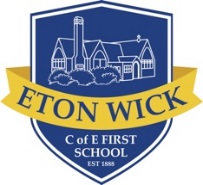 Curriculum MapILP/ KRPSubject focusMemorable experienceInnovate challengeExpress Art and DesignComputingDesign and technologyGeographyHistoryMusicPEPSHEScience1Mighty MetalsScienceVisit to Eton/ Eton Wick  ParkDesign an Iron Man companionThur 22nd OctEmbossed patterns and pictures; Making JewelleryCreating spreadsheets; Using presentation softwareProduct evaluations; Making vehicles, Building and iron man; Using electrical circuitsPerforming using metal objects for instrumentsReal PE(Personal &AthleticsBeing Me in My WorldForces and Magnets; Working scientifically2TremorsGeographyEton College Geology Dept??Create a ‘Red Alert’ information portfolioWed 16th DecSculpture; PhotographyPresenting informationStructuresVolcanoes and EarthquakesAncient Rome – PompeiiComposition Real PE(Social) & GymnasticsCelebrating DifferencesRocks3Urban PioneersArt/DTWalk to Eton and WindsorCreate a piece of art based on where they liveTue 30th MarchPhotography/ Graffiti art/Observational drawingDigital maps; Programming; Audio Recording; Using Search EnginesGeographical skills and fieldworkLocal History StudyBerkshire MaestrosReal PE(Cognitive) & Dance Dreams and GoalsFood chains; Fossils; Plant parts and functions; Water transportation in plants; Skeletal systems; 4Predators + 4 extra plant objScienceBird of Prey VisitCreate the ultimate human predatorFriday 12th Feb3D scale modelsAlgorithms; Flow diagrams; Online research; Logical reasoning; Graphics software; Digital presentationsSelecting and using materials (collage and textiles)Fieldwork; Using maps to locate countries and continentsA local history studyReal PE(Creative) & Invasion Games Healthy MeLight and Dark; Sources and Reflectors; Shadows; Sun Safety; 5Through the AgesHistory Visit to Chiltern Open Air MuseumArchaeological investigationThur 27th May Collage Digital Mapping tools, Aerial images Designing and making toolsDescribe and understand key aspects of human geography, including: types of settlement and land use.Learn about changes in Britain from the Stone Age to the Iron Age.Real PE(Physical) & CricketRelationshipsPlants – growing plants 6Gods and MortalsHistoryMake a Medusa mask A mysterious box is found. A sign on the box says ‘Do not open’. What should YOU do?Mon 19th Jul3D sculpture/ Greek art and designUsing presentation softwareMoving parts; model makingAncient and Modern day Greece; Geographical features; Using mapsAncient GreeceReal PE (Health & Fitness) & Intra Competitions Changing Me